Comportements et stratégies : modéliser des sommes d’argent jusqu’à 200 en dollars et en centsComportements et stratégies : modéliser des sommes d’argent jusqu’à 200 en dollars et en centsComportements et stratégies : modéliser des sommes d’argent jusqu’à 200 en dollars et en centsComportements et stratégies : modéliser des sommes d’argent jusqu’à 200 en dollars et en centsL’élève modélise le montant d’une façon (en utilisant de petites valeurs de pièces et de billets).

 « J’ai utilisé des pièces de 5 ¢ pour former 95 ¢ parce que je sais comment compter par bonds de 5 : 5, 10, 15 … 85, 90, 95. » L’élève modélise le montant de plus d’une façon, mais n’effectue pas des échanges exacts.  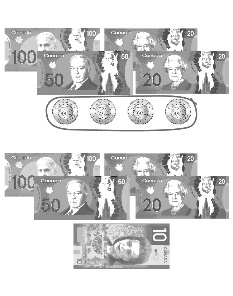 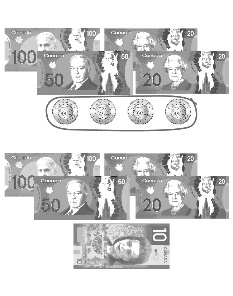 « J’ai échangé 4 pièces de 2 $ contre un billet de 10 $. »


L’élève modélise le montant de plus d’une façon et compte par bonds pour vérifier.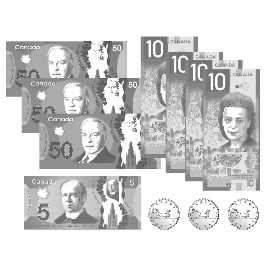 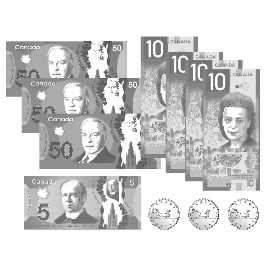 « 50, 100, 150, 160, 170, 180, 190, 195, 196, 197, 198. 
La collection a une valeur de 
198 $. »
L’élève réussit à modéliser le montant de différentes façons et à trouver le plus petit nombre de pièces et/ou de billets nécessaires.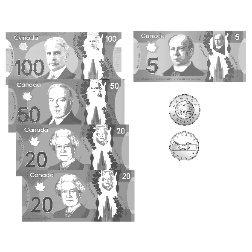 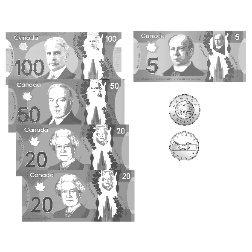 « Pour trouver le plus petit nombre, j’ai échangé des pièces et des billets plus petits contre d’autres qui sont plus grands, jusqu’à ce que je ne puisse plus faire d’échanges. »Observations et documentationObservations et documentationObservations et documentationObservations et documentation